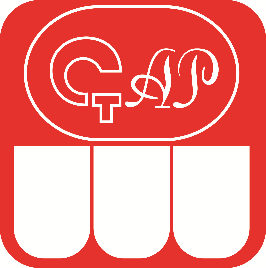 Ассоциация общественных объединений «Стоматологическая Ассоциация России»Тульская областная общественная организация стоматологов (СтАР)ПРОГРАММА
Семинар «Лечение заболеваний полости рта с помощью голубого лазера»
04 декабря 2021г., г. ТулаЛектор – Волчкова Людмила Анатольевна (Москва) Врач стоматолог- хирург, терапевт, пародонтолог клиники AlbaApex. Участник многочисленных российских и международных курсов и симпозиумов по лазерной стоматологии. Опыт работы более 20 лет, врач стоматолог высшей врачебной категории. 9:30-10:00 Регистрация участников10:00-11:45 Лекция «Диодные лазеры»Преимущество применения диодных лазеров История лазера Показания к использованию лазеров Противопоказания к использованию лазеров Принцип действия Физика лазера Взаимодействие лазера с тканями Механизм действия 11:45-12:00 Перерыв12:00-13:20 Лекция «Применение лазера в стоматологии»Эндодонтия Хирургия и ИмплантологияПародонтология терапевтическая и хирургическая Заболевания слизистых Ортопедия Ортодонтия 13:20-13:30 Сессия «вопрос-ответ»13:30-13:50 Перерыв13:50-15:00 Лекция «Фотобиомодуляция (ФБМ)» Принцип работыПоказанияПрименение лазера15:00-15:40 Лекция «Безопасность при работе с лазером»Эргономика ОчкиПротоколы работыОчистка и дезинфекцияОбслуживание и содержание15:40-16:30 Разбор клинических случаевМануальные навыки лазерной терапии и хирургииПротоколы лечения с помощью голубого лазераЭндодонтия  Пародонтология и Хирургия: разрезы, коррекция десны при работе в зоне эстетики, френэктомия, вестибулопластика, лечение афтозного стоматита, удлинение коронковой части. 16:30-17:00 Сессия «вопрос-ответ»